附件 3南海区西樵高级中学 2022 年男子篮球测试项目及评价标准一、考试内容二、评分标准(一)专项素质:摸高1. 考试方法：考生助跑起跳摸高，单手触摸电子摸高器或有固定标尺的高物，记录绝对高度。助跑距离和起跳方式不限。每人测试 2 次， 取最好成绩(精确到厘米)。2. 评分标准：摸高评分表(二) 专项技术1. 投篮(1)考试方法：在以篮圈中心投影点为圆心，从圆心到罚球线距离为半径所划的弧线上设 置五个投篮点 ( 球场两侧 0 度角处、两侧 45 度处和正面弧顶 )，每个点位放置 5 个球，共 25 个球。考生须从第 1 投篮点或第 5 投篮点开始投篮，按逆时针或顺时针方向依次投完每个点位 的 5 个球。测试时间为 1 分钟。要求考生必须在弧线外投篮，球出手前双脚不得踩线，若踩线 投中则计为无效投篮，不得分。每人测试 2 次， 取最好成绩。(2) 评分标准：每投中 1 球， 得 1 分，投中 20 球(含)以上为满分 20 分。2. 多种变向运球上篮(1)考试方法：如图所示，考生在球场端线中点外出发区持球站立，当其身体任意部位穿过端线外沿的垂直面时开始计时。考生用右手运球至①处，在①处做右手换左手向②处运球， 至②处做左手换右手运球至③处，在③处做右手运球后右手上篮。球中篮后方可用左手运球返 回③处，在③处做左手换右手向②处运球，在②处做右手换左手向①处运球，在①处做左手运 球后左手上篮。球中后做同样的动作再重复一次，最后一次上篮命中后，持球冲出端线，考生 身体任意部位穿过端线外沿垂直面时停止计时， 记录完成的时间。每人测试 2 次， 取最好成绩。 篮球场地上的标志①、②、③为以 40 厘米为半径的圆圈。①、③圆圈中心点到端线内沿的距离 为 6 米，到边线内沿的距离为 2 米。②在中线上，到中圈中心点的距离为 2.8 米。   考生在 考试时必须任意一脚踩到圆圈线或圆圈内地面， 方可运球变向， 否则视为无效， 不予计分； 运 球上篮时必须投中，若球未投中仍继续带球前进，则视为无效，不予计分。  考生在运球行进的 过程中不得违例，每次违例计时追加 1 秒，必须使用规定的手上篮，错 1 次，计时追加 1 秒；变向运球 时，必须从体前变向运球换手，且双脚不能离开地面，  错 1 次计时追加 1 秒。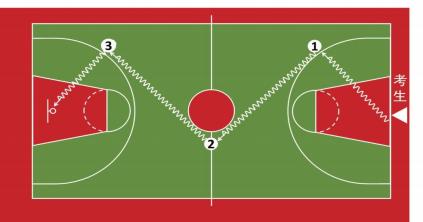 体前变向运球上篮示意图(2) 评分标准：见表(三) 实战能力1. 考试方法： 按照篮球比赛规则，视考生人数分队进行比赛。2. 评分标准：考评员参照实战能力评分细则，独立对考生动作的正确、协调、连贯程度，技、战术运用水平以及配合意识等方面进行综合评定。满分 40 分，分数最多可到小数点后 1 位。实战能力评分细则类  别专项素质专项技术专项技术实战能力考  核指  标摸高投篮多种变向运球上篮比赛分  值20 分20 分20 分40 分分值成绩分值成绩分值成绩203.2014.33.018.62.8219.73.19143.008.32.8119.43.1813.72.9982.8019.13.1713.42.987.72.7918.83.1613.12.977.42.7818.53.1512.82.967.12.7718.23.1412.52.956.82.7617.93.1312.22.946.52.7517.63.1211.92.936.22.7417.33.1111.62.925.92.73173.1011.32.915.62.7216.73.09112.905.32.7116.43.0810.72.8952.7016.13.0710.42.884.72.6915.83.0610.12.874.42.6815.53.059.82.864.12.6715.23.049.52.853.82.6614.93.039.22.843.52.6514.63.028.92.8302.65 以 下分值成绩(秒)分值成绩(秒)分值成绩(秒)20371444.585419.637.513.6457.65519.23813.245.57.25618.838.512.8466.85718.43912.446.56.4581839.5124765917.64011.647.55.66017.240.511.2485.26116.84110.848.54.86216.441.510.4494.46316421049.546415.642.59.65036515.2439.25126614.843.58.85216714.4448.453067 以上等级(分值范围)评价标准优(40 ~34.5 分)动作正确，协调、连贯、实效； 技术运用合理、运用效果 好；战术配合意识强、实战效果较好。良 (34.4 ~ 30 分 )动作正确，协调；技术运用较合理、运用效果较好；战术 配合意识较强、实战效果较好。中 (29.9 ~ 24 分 )动作基本正确， 协调；技术运用基本合理、运用效果一般； 战术配合意识一般、效果一般。差 (24 分以下 )动作不正确， 不协调； 技术动作不合理、运用效果差； 战 术配合意识差、效果较差。